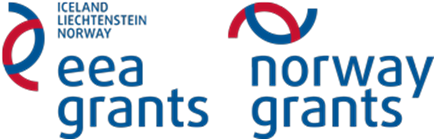 BIOLOGY, CHEMISTRYTASK 2. An Excursion to the Forest Community.Aim: to apply theoretical knowledge about the interaction among organisms and food webs into practice.Integrated subjects: biology and geography Equipment: Worksheets with the tasks, a field guide to plants, a pen/pencil, a cameraInstructions: Divide the students into groups of 5-6 people. Each group receives a particular area of land in the forest which they need to explore and complete the tasks afterwards. 2.1. The interaction among organisms.Using the particular piece of land in the forest find the examples of the various types of interaction of organisms and complete the table below. Reference material.In order to designate the biotic interactions the following conventional signs are used: 0- no influence+-species benefits-  - species feels suppressed or harmed For instance, neutralism is designated as  0 0Types of interaction:Amensalism - an interaction where an organism inflicts harm to another organism without any costs or benefits received by itself.Commensalism - a class of relationships between two organisms where one organism benefits from the other without affecting it.Protocooperation – is a relationship where two species interact with each other beneficially; they have no need to interact with each other.Mutualism - symbiotic interaction between different species that is mutually beneficial.Competition – an interaction between organisms or species in which the fitness of one is lowered by the presence of another.Predation – a biological interaction where a predator (an organism that is hunting) feeds on its prey (the organism that is attacked) Parasitism – a non-mutual symbiotic relationship between species, where one species, the parasite, benefits at the expense of the other, the host.Types of ecological 
interactionsConventional signsExamples of organisms 
interactionMeaningAmensalismCommensalismProtocooperationMutualismCompetitionPredationParasitization